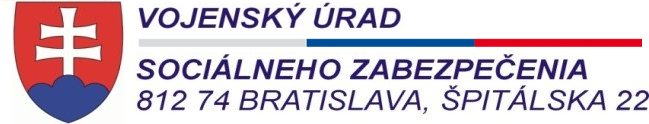 Prehľad voľných termínov na rodinnú rekreáciu                              v termínoch jednotlivých turnusov od 4.11.2019 do 3.1.2020   platný ku dňu 2.10.2019                      V prípade záujmu prosím o tel. dohovor na tel. č. 0960 316 065.P.č.Voľný termín turnusov rodinnej rekreácie na pridelenie poukazuVoľný termín turnusov rodinnej rekreácie na pridelenie poukazuPočet osôbPoznámkyP.č.oddoPočet osôbPoznámkyHotel Granit Smrekovica Hotel Granit Smrekovica Hotel Granit Smrekovica Hotel Granit Smrekovica Hotel Granit Smrekovica 1.4.11.201911.11.2019102.11.11.201918.11.201953.18.11.201925.11.201974.25.11.20192.12.201985.2.12.20199.12.201986.9.12.201916.12.2019407.20.12.2019  27.12.201908.27.12.20193.1.20200Hotel Granit Tatranské Zruby - klimatické kúpele Hotel Granit Tatranské Zruby - klimatické kúpele Hotel Granit Tatranské Zruby - klimatické kúpele Hotel Granit Tatranské Zruby - klimatické kúpele Hotel Granit Tatranské Zruby - klimatické kúpele 1.4.11.201911.11.201902.11.11.201918.11.201913.18.11.201925.11.201904.25.11.20192.12.201945.2.12.20199.12.201976.9.12.201916.12.201907.20.12.2019  27.12.201908.27.12.20193.1.20200Hotel Granit Piešťany - kúpeľný ústav Hotel Granit Piešťany - kúpeľný ústav Hotel Granit Piešťany - kúpeľný ústav Hotel Granit Piešťany - kúpeľný ústav Hotel Granit Piešťany - kúpeľný ústav 1.4.11.201911.11.201902.11.11.201918.11.201903.18.11.201925.11.2019104.25.11.20192.12.201945.2.12.20199.12.201916.9.12.201916.12.201957.16.12.2019  23.12.201912